       Saint Brieuc, Janvier 2016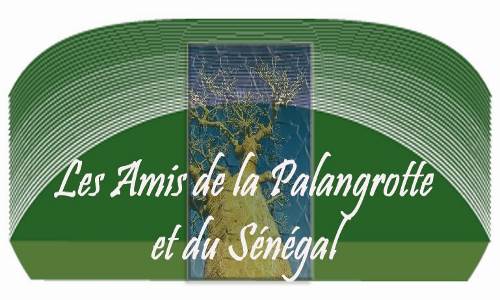 Bonjour,Nous espérons tous que cette année 2016 soit meilleure que l’année passée, faisons en sorte de construire un monde meilleur avec des valeurs de tolérance et de compréhension entre nous.A notre niveau, nous accueillons des voyageurs de tous horizons et de toutes religions dans un esprit de partage et c’est bien là l’essentiel.L’association les Amis de la Palangrotte et du Sénégal est toujours là grâce à vos adhésions, vos dons, votre bénévolat qui a été important cette année, n’hésitez pas à venir nous rejoindre.Un merci particulier à Jean Luc qui est présent depuis le 20 septembre, à José l’informaticien et à Madeleine au poste de santé.Pour prendre connaissance de nos actions, visitez les sites internet du campement La Palangrotte :http://www.lapalangrotte.sitew.com/ et de l’association : http://www.associationamispalang.sitew.fr/, sans oublier la page Facebook.Nous espérons vous accueillir au campement La Palangrotte bientôt, sachez que le Sénégal est calme, les sénégalais accueillants et le soleil est là.Merci d’avance pour votre générositéCordialement  	Le bureau de l’association…………………………………………………………………………………...........................................................................................................................................BULLETIN D’ADHESION 2016NOM…………………………………………..Prénom………………………………………...Ou Association…………………………………………………………………………………..Adresse :…………………………………………………………………………………………Adresse mail :……………………………………………………………………………………Adhésion individuelle (France) 30 €Adhésion couple 45 €Adhésion personne morale 150 €Adhésion individuelle (Sénégal) 5000 CFANous avons une préférence pour le virement donc, merci de le faire  sur le compte de l’association les Amis de la Palangrotte : CMB CALLAC - CCM LES 4 SOURCES – IBAN FR76 1558 9228 1404 4711 1284 033ou bien vous envoyer votre chèque chez la trésorière : Anne Marie Fourrier – Kerbasquen – 22340 Trébrivan  